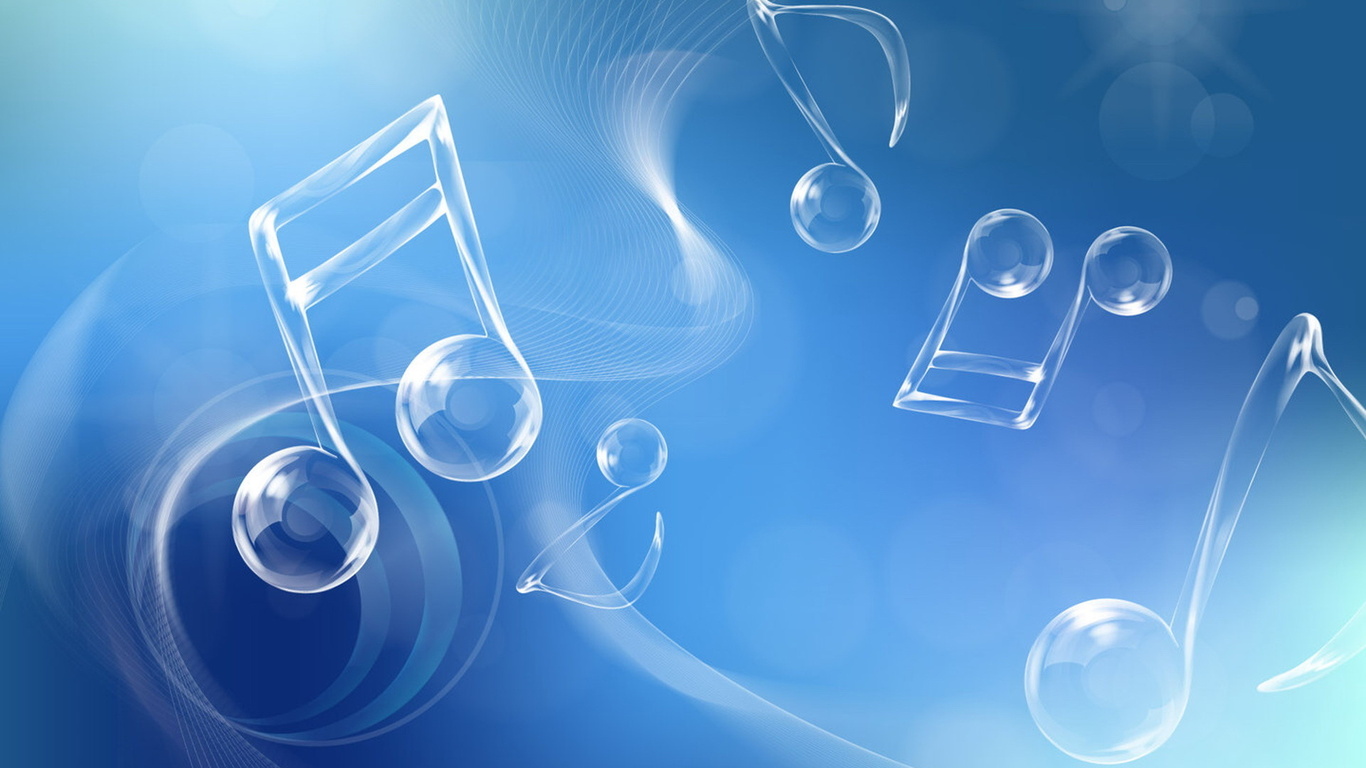 Знай!     Красота музыки имеет своим    					        источником                          		    					   красоту окружающего    мира.Помни!   Музыка, мелодия – источник 	 				         благородства    сердца и души.  			Верь!       Музыка  -  могучее средство       					      самовыражения.  					Помни!    Музыка  -  это язык чувств.Знай!            Музыка  -  могучий источник мысли.Помни! Музыка - открывает самое дорогое                                        в человеке - любовь к людям,                  готовность творить, утверждать красоту.